Washington State Family to Family Health Information CenterNewsletter #11 – January 2022COVID-19 UpdatesA new study from the Commonwealth Fund estimates that U.S. Vaccination Efforts have prevented 1.1 million deaths and 10.3 million hospitalizations.According to the Washington State Department of Health, initial studies indicate that the COVID vaccine has reduced effectiveness against the Omicron variant, but still drastically reduces the symptoms and severity of the disease. New COVID cases are at an all-time high across the U.S., due in large part to Omicron’s increased transmissibility rate.  A new, free tool, WA Notify, works on smartphones to alert users if they may have been exposed to COVID-19 without sharing any personal information.The Washington State Department of Health has recommended that people receive the Pfizer or Moderna COVID vaccines over the Johnson & Johnson vaccine. The rationale for the recommendation is due to the increased possibility of thrombosis and thrombocytopenia syndrome in Johnson & Johnson vaccine recipients.Prescription for Physical Activity for Children with DisabilitiesA new report from the American Academy of Pediatrics (AAP) reviews several ways in which children and youth with disabilities to be more active and engage in sports.  The report provides tools to help children with disabilities find an activity that is fun and safe for them. Some of the tools and tips include: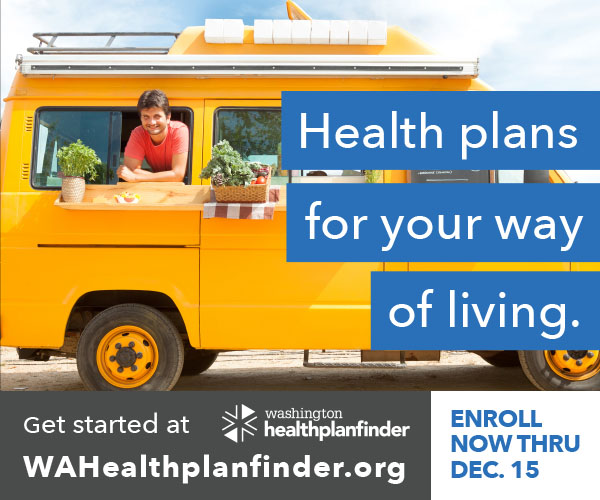 Ways to begin talking about physical activityWays to create “physical activity prescriptions”Information about how physical activity and special education law are linkedOutline of pre-participation physical evaluationsIdeas for state, local, and community programs The article is free to read.